CAMARA MUNICIPAL DE SANTA BRANCA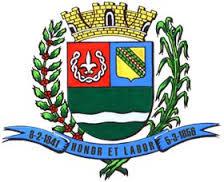 SECRETARIA DE FINANÇAS - CNPJ.01.958.948/0001-17PCA AJUDANTE BRAGA 108 CENTRO SANTA BRANCAData: 02/08/2017 13:07:05Transparência de Gestão Fiscal - LC 131 de 27 de maio 2009	Sistema CECAM (Página: 1 / 2)Empenho	Processo	CPF/CNPJ	Fornecedor	Descrição	Mod. Lic.	Licitação	Valor Empenhado	Valor Liquidado	Valor PagoMovimentação do dia 07 de Julho de 201701.00.00 - PODER LEGISLATIVO01.01.00 - CAMARA MUNICIPAL01.01.00 - CAMARA MUNICIPAL01.01.00.01.000 - Legislativa01.01.00.01.31 - Ação Legislativa01.01.00.01.31.0001 - MANUTENÇÃO DA CAMARA01.01.00.01.31.0001.2001 - MANUTENÇÃO DA CAMARA01.01.00.01.31.0001.2001.33903919 - MANUTENÇÃO E CONSERVAÇÃO DE VEÍCULOS01.01.00.01.31.0001.2001.33903919.0111000 - GERALrefere-se aos serviços de lavagens dos veiculos da camara municipal no me s de junho de 2017, refere -se aos serviços de troca de coxins, amortecedores dianteiro e traz	eiro, kits dosamortecedores , bieleta lado direito regulagens de freio alinhamen	to, cambagens ebalancimaneto do polo sedan da camara municipal, refere -se aos serviços de troca de kits dos amortecedores , troca de cebolinha , regulagem de freio alinha mento balanciamento do veiculo gol da camara municipal01.01.00.01.31.0001.2001.33903969 - SEGUROS EM GERAL01.01.00.01.31.0001.2001.33903969.0111000 - GERALMODALIDADES DE LICITAÇÃOCO-C - CONVITE / COMPRAS/SERVIÇOSCONC - CONCURSO PÚBLICOCO-O - CONVITE / OBRASCP-C - CONCORRÊNCIA PUBLICA / COMPRAS/SERVIÇOSCP-O - CONCORRÊNCIA PUBLICA / OBRASDISP - DISPENSAIN-G - INEXIGIBILIDADEIS-C - ISENTO DE LICITAÇÕES / COMPRAS/SERVIÇOSIS-O - ISENTO DE LICITAÇÕES / OBRASPR-E - PREGAO ELETRÔNICOPR-G - PREGAO PRESENCIALTP-C - TOMADA DE PREÇOS / COMPRAS/SERVIÇOSTP-O - TOMADA DE PREÇOS / OBRASCAMARA MUNICIPAL DE SANTA BRANCA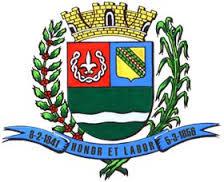 SECRETARIA DE FINANÇAS - CNPJ.01.958.948/0001-17PCA AJUDANTE BRAGA 108 CENTRO SANTA BRANCAData: 02/08/2017 13:07:05Transparência de Gestão Fiscal - LC 131 de 27 de maio 2009	Sistema CECAM (Página: 2 / 2)Empenho	Processo	CPF/CNPJ	Fornecedor	Descrição	Mod. Lic.	Licitação	Valor Empenhado	Valor Liquidado	Valor PagoSANTA BRANCA, 07 de Julho de 2017EVANDRO LUIZ DE MELO SOUSA1SP147248/0-8CHEFE DA COORD FINANCEIRA2120/0020.283.442/0001-08480- ANA PAULA DE MORAIS MENDES2130/0002.745.450/0001-39453- MARIA APARECIDA DESOUZA SANTA BRADISPENSA D/00,00195,00195,00DISPENSA D/00,00900,00900,002140/0   061.198.164/0001-60238 - PORTO SEGURO  CIA DE SEGURO GERAIS    , refere-se a renovação do seguro  do veiculo gol durante 12 meses.DISPENSA D/00,000,001.314,7101.01.00.01.31.0001.2001.33903990 - SERVIÇOS DE PUBLICIDADE LEGAL01.01.00.01.31.0001.2001.33903990.0111000 - GERAL160/0   048.066.047/0001-8419 - IMPRENSA OFICIAL DO ESTADO S/A IMES, emepnho global para pagamento dos serviços de publicação de materia oficial no diarioDISPENSA D/00,00276,570,00oficial do estado executivo 1 durante exercicio de 201701.01.00.01.31.0001.2001.33903995 - MANUTENÇÃO E CONSERVAÇÃO DE EQUIPAMENTOS DE PROCESSAMENTO DE DADOS01.01.00.01.31.0001.2001.33903995.0111000 - GERAL100/0   003.083.597/0001-7358 - COMPUTAÇÃO E ARTE SERV.DE INF.LTDA, Emepnho global para pagamento dos serviços de manutenção, reparos, instalaçoes,DISPENSA D/00,00600,00600,00formataçoes,  de equipamentos de informatica conforme contratoSUBTOTAL------------------------------------------------------------------0,001.971,573.009,71TOTAL------------------------------------------------------------------0,001.971,573.009,71